Additional file 1Table S1: Demographics and baseline lung function tests for patients by disease category.Table S2: Number of patients in each disease group with a DiskusTM PIFR greater than or equal to 60 L/min and less than 60 L/min. Results from Chi-squared test are shown.The null hypothesis is that the proportions of patients with a DiskusTM PIF value less than or equal to sixty is independent of their diagnosis.As the test statistic is greater than the critical value, we can reject the null hypothesis.Chi-squared Statistic= 8.04; Critical Value= 7.815; df= 3Figure S1: Receiver Operating Characteristic Curve for spirometric PIFR versus binary DiskusTM PIFR based on threshold of 60 L/min. The solid line represents an AUC of 0.5.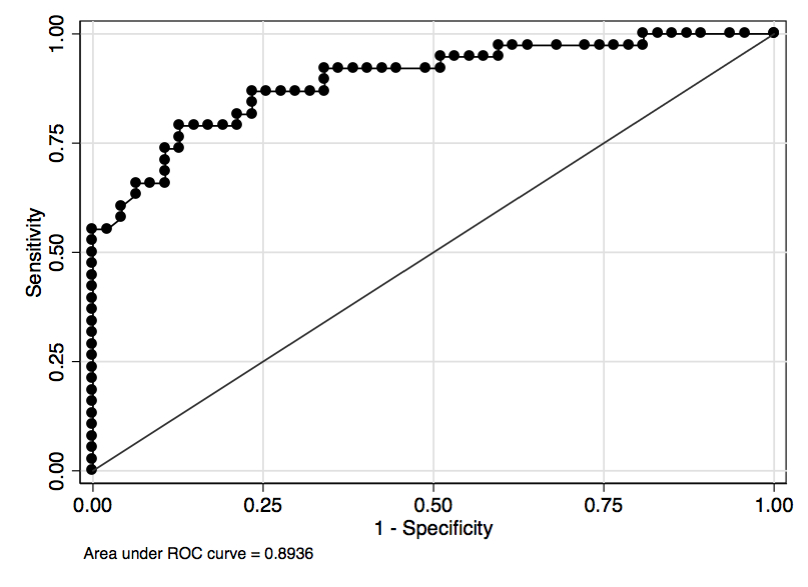 Figure S2: Receiver Operating Characteristic Curve for spirometric PIFR versus binary DiskusTM PIFR based on threshold of 30 L/min. The solid line represents an AUC of 0.5.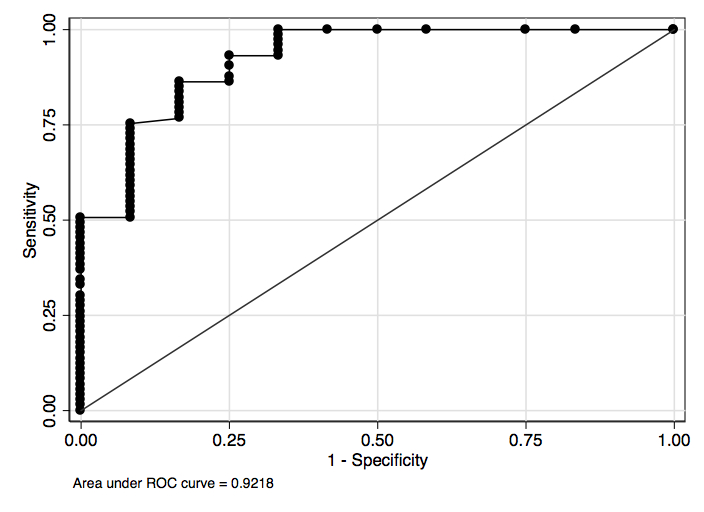 AllAsthmaCOPDNeuro-muscular DiseaseHealthy/ Non-respiratory ConditionNumber852727823Age(years)51.8±17.8(18-80)52.6±15.9(18-76)66.0±8.4(44-80)41.9±19.6(18-78)37.8 ± 14.6(20-65)Gender(M:F%)42:5830:7037:6375:2552:48BMI(kg/m2)27.6±6.8(16.7-49.2)27.0±6.0(16.7-37.8)26.2±5.3(18.0-38.0)29.0±8.6(21.3-48.2)29.5±8.6(19.5-49.2)FEV1(L)2.02±1.04(0.24-5.07)1.74±0.70(0.93-3.38)1.56±0.75(0.24-3.05)1.29±1.21(0.33-3.06)3.13±0.90(1.58-5.07)FVC(L)2.75±1.12(0.38-5.66)2.45±0.78(1.23-3.99)2.41±0.79(0.63-3.60)1.69±1.69(0.38-4.18)3.83±1.02(1.89-5.66)FEV1/FVC0.72±0.16(0.35-0.99)0.71±0.16(0.44-0.94)0.62±0.16(0.35-0.85)0.80±0.09(0.71-0.90)0.83±0.08(0.70-0.99)PIFR (L/min)Healthy/ Non-respiratory conditionAsthmaCOPDNeuromuscular DiseaseTotals≥ 6014158138<6091219747Totals232727885